POLICE REPORT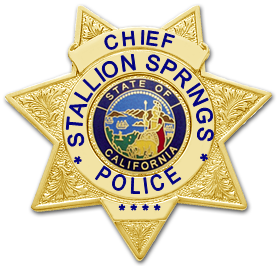 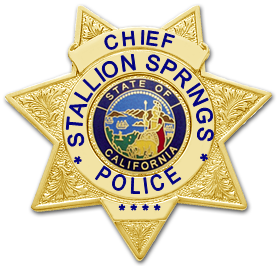 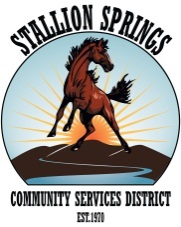 Monthly Statistical ReportMonth Covered:	June, 2017Prepared By:		Chief of Police Michael J. Grant, SSPD		Monthly Statistics:SSPD responded to a suspicious subject call on Elkhorn Place in Stallion Springs. The unknown subject made a verbal threat towards a resident. The reporting persons was unable to describe the subject but stated he was operating a Ford Ranger with a white camper shell which fled eastbound on Comanche Pt Rd. The officer searched the area with negative resultsAn SSPD officer located a male juvenile found walking the streets in Stallion Springs in violation of the Curfew Ordinance.  The juvenile stated he was having personal issues and was then transported back home by the officer. The officer provided counseling to the juvenile and warned him and his parent regarding the curfew violationAn SSPD officer received a call of a confused and disoriented elderly female wondering in Stallion Springs. The officer located the female and was able to determine her residence location. The officer transported her back to the residence and was able to contact  a responsible partyThe SSPD filed a Child Protective Services request in Stallion Springs for a resident involved in narcotics activity who had periodic custody of a childAn SSPD officer responded to a suspicious circumstance call in Stallion Springs. An elderly female was found by neighbors intoxicated, without shoes, and had defecated on her clothing. The officer located the elderly at her residence and observed her in severely altered state and appeared to have been exposed to the elements for approximately two days. Living conditions in home very poor. The officer directed Hall’s Ambulance to transport the subject to Tehachapi hospital.  The officer determined that the subject was gravely disabled and placed a mental evaluation hold on her.  Her family was not available to care for her at the timeWhile on patrol, an SSPD officer observed juveniles in violation of the curfew ordinance on Stallion Springs Drive. The officer then located additional juvenile subjects located at playground area. All eight juveniles’ parents were contacted and were picked up by their guardians without incident. The subjects and parents were warned about curfew violationsSSPD, SS CERT, and SS CSU provided traffic control during the Cummings Valley Elementary School 5K run annual eventAn SSPD officer stood by to keep the peace during a child exchange request for service call in Stallion SpringsAn SSPD officer responded to a family disturbance in Stallion Springs. The officer separated the parties involved, kept the peace and provided counseling. The family was warned regarding disturbing the peaceChief M. Grant provided the following training to SSPD officers:Redondo Beach PD Officer Safety bulletin on IEDLASD  Special Bulletin: Officer Safety Update 2, potential threats against LE’sPatrol Tip, Back Door Article by Chief M. Grant: Remaining Fair and ImpartialLE Advisory: Subjects Filming Outside LE AgenciesTarget Solutions Online Training: Police pursuits, including reasons for the pursuits, techniques of pursuit, and termination of pursuit.Viewing and debrief of Arizona residential shootoutBack Door Article: Officer safety regarding latex glovesPOST online training: Cyber Exploitation Back Door Article: PoliceOne article and Chief M. Grant’s tip:  “… Proper Use of Cover”Sergeant G. Crowell provided SSPD a training bulleting on new or amended California laws 2017 and a training bulletin on the new KCSO booking systemSergeant G. Crowell completed POST online training: Tactical Communication Chief M. Grant attended the Museum of Tolerance, Tools for Tolerance for Command Staff Training Program. This training is POST reimbursableStallion Spring Police:Arrests:3Citations Issued:7Reports: 69Calls for Service:124On Call, Call Outs:5Want & Warrant Checks: 7Officer Initiated Investigations:144Field Interviews:15Medical Assist: 3Stallion Springs Police Volunteers (CSU):Vacation House Checks:97 Infrastructure Checks:1